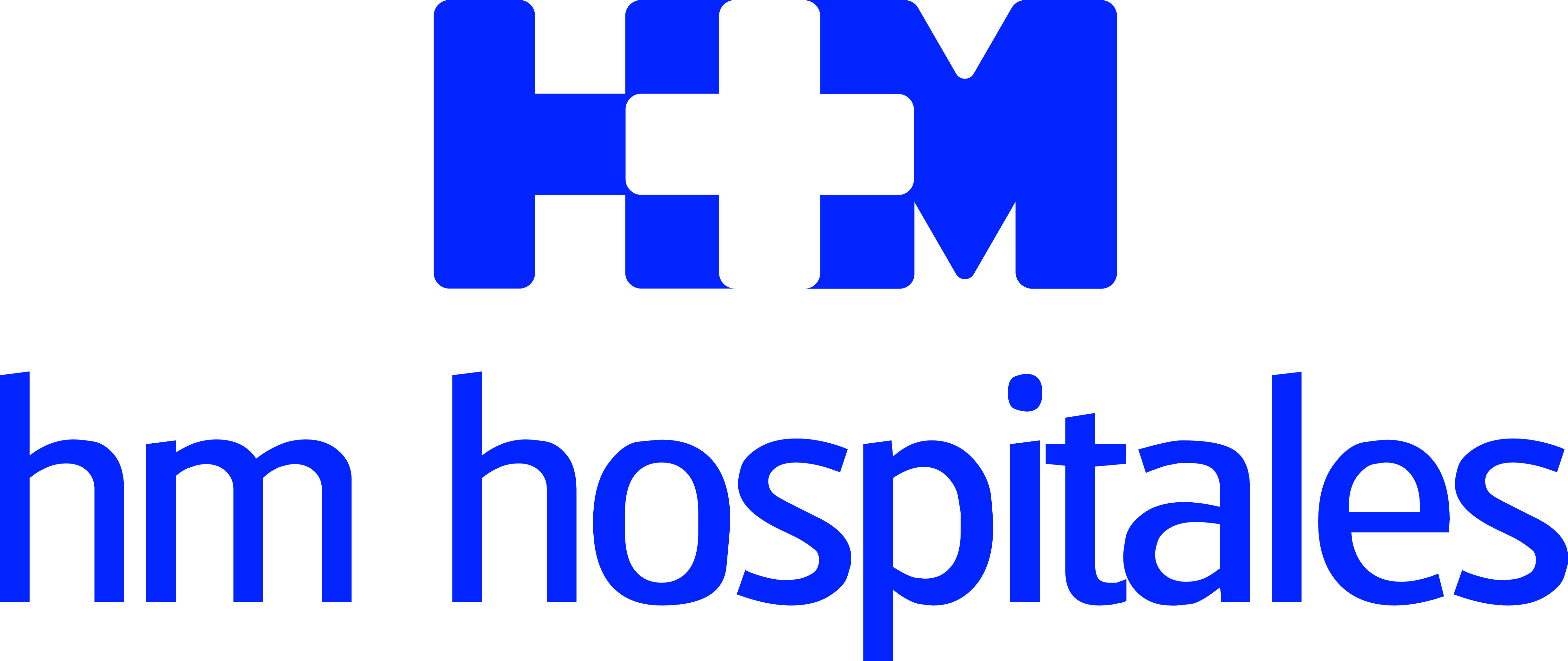 La Dra. Leticia Fernández Friera y el Dr. Jorge Solís Martín, ambos especialistas en HM CIEC, son los autoresDOS CARDIÓLOGOS DE HM HOSPITALES LANZAN EL LIBRO ‘LA SALUD DE TU CORAZÓN’, QUE ENSEÑA A PREVENIR LAS ENFERMEDADES DEL MOTOR QUE MUEVE EL CUERPOEl Dr. Fuster resalta en el prólogo de la obra la importancia de ser conscientes de la vulnerabilidad de cada individuo ante las enfermedades del corazón Escrito en un lenguaje sencillo y dirigido a todo tipo de público, aborda la actualidad en Cardiología, la salud del corazón de la mujer y los hábitos cardiovasculares más recomendables Esta lectura es un excelente obsequio para estas fiestas, en él se enseña a identificar y evitar los factores de riesgo y a entender por qué enferma el corazónMadrid, 27 de diciembre de 2017. La Dra. Leticia Fernandez Friera, jefe de la Unidad de Imagen Cardiaca de HM Hospitales, y el Dr. Jorge Solis Martín, del Servicio de Cardiología del Hospital Universitario HM Montepríncipe, ambos cardiólogos investigadores del Centro Integral de Enfermedades Cardiovasculares HM CIEC, acaban de lanzar el libro La salud de tu corazón. Se trata de una obra amena que da las claves de cómo se puede prevenir la enfermedad cardiaca con el fin de mantener un estado óptimo de salud. Está firmada al alimón por esta pareja llamada coloquialmente ‘matrimonio que arregla corazones’ y publicada por la editorial ‘La esfera de los libros’.En esta obra se enseña a prevenir las enfermedades del denominado motor que mueve el cuerpo y que logra revelar la actualidad más candente en Cardiología. Además, está prologado por el Dr. Valentín Fuster Carulla, director general del Centro Nacional de Investigaciones Cardiovasculares (CNIC), donde también desarrollan su labor investigadora los autores del libro. El propio Dr. Fuster pone de relevancia la fragilidad a la que todas las personas se exponen en relación con el corazón. De hecho, asegura que “si entendemos cómo es y funciona nuestro corazón, sabremos dónde y por qué puede enfermar... Todos somos vulnerables”.  La salud de tu corazón consigue acercar la Cardiología a todos aquellos interesados en conocer cómo funciona el corazón de una forma didáctica y entretenida. Escrito con un lenguaje sencillo y dirigido a todo tipo de público, la obra engloba también la salud del corazón de la mujer, “porque el infarto también ocurre en mujeres, de hecho, las enfermedades cardiovasculares son la primera causa de muerte en la mujer, superando incluso al cáncer de mama. Es clave aceptar que el corazón de la mujer también es vulnerable al infarto y que las mujeres tomen conciencia de ello para adoptar hábitos cardiosaludables, y este libro es una oportunidad ideal para ello”, señalan los autores.Conocimiento y prevenciónUna de las principales cuestiones que aborda el libro reside en conocer la magnitud del problema y reconocer los síntomas a tiempo para contribuir a evitar daños más extensos al corazón. Además, analiza un campo novedoso y un problema actual importante como es el daño al corazón como consecuencia del tratamiento frente al cáncer y cómo las unidades de cardio-oncologia están evitando que el musculo del corazón enferme. La obra dota al lector de herramientas para descubrir los factores de riesgo cardiovascular y conocer las pruebas que utiliza el cardiólogo para entender tu corazón. Del mismo modo, posibilita el entender por qué enferman las arterias, reconocer una arritmia y otros síntomas de alarma. Ser constante en cumplir una dieta sana y hacer ejercicio sin fracasar en el intento, saber qué son las unidades de rehabilitación cardiaca o explorar la importancia de la investigación son otros de los campos que se podrán encontrar en La salud de tu corazón. Tres esferas El libro está estructurado en tres partes. La primera es la esfera de la salud y en ella el objetivo es despertar la inquietud por la promoción de la salud cardiovascular, entender que todos somos vulnerables y que la enfermedad nos puede llegar. Para lograr estos objetivos el libro incorpora estadísticas sobre las consecuencias de la enfermedad cardiovascular “que deben funcionar como un revulsivo para cambiar el entorno empezando por uno mismo”, afirman ambos cardiólogos. La segunda esfera hace referencia a la enfermedad y utilizan la anatomía cardiaca como base. “Si entendemos cómo es y cómo funciona nuestro corazón, sabremos dónde y por qué puede enfermar. Es un punto de partida para entender los razonamientos del cardiólogo, mejorar la relación con el paciente y resolver muchas de las preguntas que pueden surgir en el día a día a pacientes, familiares o a personas ajenas a la enfermedad”, aseguran los autores.La tercera es la esfera de la ciencia en la que los autores pretenden abrir una ventana a la investigación desde la motivación, remarcando la figura del mentor como motor del avance científico. “Uno de los objetivos es que el lector entienda cómo la investigación del laboratorio puede llegar a la consulta del cardiólogo, y cómo la experiencia de éste puede inspirar líneas de investigación que empiezan de nuevo en el laboratorio”, destacan los especialistas.Este libro es el regalo ideal para estas fiestas y para todos aquellos interesados en ampliar sus conocimientos en este campo, ya que incorpora la actualidad cardiológica con un parte didáctica en la que se enseña a identificar factores de riesgo y a entender por qué enferma el corazón.HM HospitalesHM Hospitales es el grupo hospitalario privado de referencia a nivel nacional que basa su oferta en la excelencia asistencial sumada a la investigación, la docencia, la constante innovación tecnológica y la publicación de resultados.Dirigido por médicos y con capital 100% español, cuenta en la actualidad con más de 4.000 profesionales que concentran sus esfuerzos en ofrecer una medicina de calidad e innovadora centrada en el cuidado de la salud y el bienestar de sus pacientes y familiares.HM Hospitales está formado por 38 centros asistenciales: 14 hospitales, 3 centros integrales de alta especialización en Oncología, Cardiología y Neurociencias, además de 21 policlínicos. Todos ellos trabajan de manera coordinada para ofrecer una gestión integral de las necesidades y requerimientos de sus pacientes.Más información: www.hmhospitales.comMás información para medios:DPTO. DE COMUNICACIÓN DE HM HOSPITALESMarcos García RodríguezTel.: 914 444 244 Ext 167 / Móvil 667 184 600 E-mail: mgarciarodriguez@hmhospitales.com